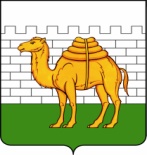 челябинская городская дума решениеот ___________________						          № _______________ПРОЕКТО внесении изменения в решение Челябинской городской Думы 
от 09.12.2020 № 15/6 «Об утверждении Порядка благоустройства территорий общего пользования города Челябинска 
для размещения объектов благоустройства (площадок автостоянок)»В соответствии с Гражданским кодексом Российской Федерации, Градостроительным кодексом Российской Федерации, Законом Российской Федерации 
от 07 февраля 1992 года № 2300-1 «О защите прав потребителей», федеральными законами от 06 октября 2003 года № 131-ФЗ «Об общих принципах организации местного самоуправления в Российской Федерации», от 05 апреля 2013 года № 44-ФЗ 
«О контрактной системе в сфере закупок товаров, работ, услуг для обеспечения государственных и муниципальных нужд», постановлением Правительства Российской Федерации от 17 ноября 2001 года № 795 «Об утверждении Правил оказания услуг автостоянок», приказом Министерства строительства и жилищно-коммунального хозяйства Российской Федерации от 07 ноября 2016 года № 776/пр «Об утверждении 
СП 113.13330 «СНиП 21-02-99 Стоянки автомобилей», Уставом города Челябинска, решениями Челябинской городской Думы от 29.06.2010 № 15/5 «Об утверждении Положения о порядке владения, пользования и распоряжения имуществом, находящимся в собственности города Челябинска», от 22.12.2015 № 16/32 «Об утверждении Правил благоустройства территории города Челябинска»Челябинская городская ДумаР Е Ш А Е Т:Внести в приложение к решению Челябинской городской Думы от 09.12.2020 № 15/6 «Об утверждении Порядка благоустройства территорий общего пользования города Челябинска для размещения объектов благоустройства (площадок автостоянок)» следующее изменение:абзац восьмой пункта 4 изложить в следующей редакции:«Подготовка проекта правового акта Администрации города Челябинска 
о размещении площадок автостоянок осуществляется Комитетом по управлению имуществом и земельным отношениям города Челябинска (далее – Комитет) в течение 
30 дней со дня принятия Комиссией рекомендации о целесообразности (нецелесообразности) размещения площадок автостоянок.».Внести настоящее решение в раздел 7 «Управление городским хозяйством» нормативной правовой базы местного самоуправления города Челябинска.Ответственность за исполнение настоящего решения возложить на заместителя Главы города по правовым и имущественным вопросам Н.С. Рыльскую.Контроль исполнения настоящего решения поручить постоянной комиссии городской Думы по городскому хозяйству и градостроительству (К.В. Ветхов).Настоящее решение вступает в силу со дня его официального опубликования.Председатель 
Челябинской городской Думы 	А.В. ШмидтГлава города Челябинска 	Н.П. Котова